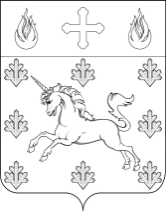 АДМИНИСТРАЦИЯПОСЕЛЕНИЯ СОСЕНСКОЕПОСТАНОВЛЕНИЕ_____20.11.2019_____№_____01-09-65/9_____О внесении изменений в Постановление администрации поселения Сосенское от 27.12.2017 № 01-09-129/7 «О создании комиссии по противодействию коррупции в поселении Сосенское, утверждении положения о комиссии по противодействию коррупции в поселении Сосенское и плана противодействия коррупции в поселении Сосенское на 2018 год»Руководствуясь Федеральным законом от 25.12.2008 № 273-ФЗ "О противодействии коррупции", Федеральным законом от 06.10.2003 № 131-ФЗ "Об общих принципах организации местного самоуправления в Российской Федерации", Законом г. Москвы от 06.11.2002 № 56 "Об организации местного самоуправления в городе Москве", Уставом поселения Сосенское,ПОСТАНОВЛЯЮ1. Внести изменения в Постановление администрации поселения Сосенское от 27.12.2017 № 01-09-129/7 «О создании комиссии по противодействию коррупции в поселении Сосенское, утверждении положения о комиссии по противодействию коррупции в поселении Сосенское и плана противодействия коррупции в поселении Сосенское на 2018 год» изложив приложение 1 к Постановлению в новой редакции, согласно приложению, к данному Постановлению. 2. Данное Постановление вступает в силу со дня его официального опубликования. 3. Опубликовать данное Постановление в газете «Сосенские вести» и разместить на официальном сайте органов местного самоуправления поселения Сосенское в информационно-телекоммуникационной сети «Интернет».4. Контроль за выполнением данного Постановления возложить на заместителя главы администрации поселения Сосенское Калиманову Я.А.Глава администрации поселения Сосенское                                                 Т.Ю. Тараканова  Приложение  к Постановлению администрации поселения Сосенскоеот 20.11.2019 № 01-09-65/9СОСТАВ КОМИССИИ ПО ПРОТИВОДЕЙСТВИЮ КОРРУПЦИИ В ПОСЕЛЕНИИ СОСЕНСКОЕПредседатель комиссии: Глава поселения Сосенское – Бармашев К.О. Члены комиссии:Глава администрации поселения Сосенское – Тараканова Т.Ю.Заместитель главы администрации поселения Сосенское – Калиманова Я.А.Юрисконсульт – заместитель начальника правового отдела администрации поселения Сосенское - Сабитова Е.Н.Депутат Совета депутатов поселения Сосенское – Белозерова Е.В.Секретарь комиссии: Юрисконсульт – ведущий специалист правового отдела администрации поселения Сосенское – Балахнина В.С. 